Antrag auf Leistung für ergänzende Lernförderung§ 3 Abs. 3 AsylbLG i.V.m. § 34 Abs. 5 SGB XII bzw. § 2 Abs. 1 AsylbLG i.V.m. § 34 Abs. 5 SGB XIIStempel, AntragseingangAntragsteller (Vater, Mutter oder gesetzlicher Vertreter des Kindes; Schüler/in ab 18 J.)NameNameVorname  Herr  FrauTelefon-Nummer (freiwillige Angabe)GeburtsdatumStraßeStraßePLZOrtBankverbindung des LeistungsberechtigtenKontoinhaber:		Kreditinstitut:		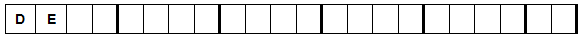 IBAN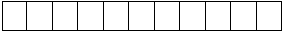 BICBankverbindung des LeistungsberechtigtenKontoinhaber:		Kreditinstitut:		IBANBICBankverbindung des LeistungsberechtigtenKontoinhaber:		Kreditinstitut:		IBANBICBankverbindung des LeistungsberechtigtenKontoinhaber:		Kreditinstitut:		IBANBICBankverbindung des LeistungsberechtigtenKontoinhaber:		Kreditinstitut:		IBANBICErgänzende Lernförderung wird beantragt für:Ergänzende Lernförderung wird beantragt für:Ergänzende Lernförderung wird beantragt für:Ergänzende Lernförderung wird beantragt für:Ergänzende Lernförderung wird beantragt für:Name des KindesVorname des KindesVorname des Kindes  männlich  weiblichGeburtsdatum des KindesDas Kind besucht von __________ bis __________ eine allgemein- oder berufsbildende Schule,
    Klasse: __________Das Kind besucht von __________ bis __________ eine allgemein- oder berufsbildende Schule,
    Klasse: __________Name der Schule / der Einrichtung / Pflegefamilie, AnschriftName der Schule / der Einrichtung / Pflegefamilie, AnschriftName der Schule / der Einrichtung / Pflegefamilie, AnschriftIndividuelle LernförderungDer Schüler / die Schülerin benötigt vorübergehend individuelle Lernförderung, die geeignet und zusätzlich zum schuleigenen Angebot (Hausaufgabenhilfe, Stützunterricht) erforderlich ist, um die nach den schulrechtlichen Bestimmungen festgelegten wesentlichen Lernziele zu erreichen. Hinweis: Die Leistung kann nur zur Behebung von vorübergehenden Lernschwächen bewilligt werden.Bitte dem Antrag den vom Klassen-/Fachlehrer ausgefüllten Vordruck "Lernförderung" beifügen sowie einen Vorschlag, von wem und zu welchem Preis die Nachhilfe erteilt werden kann.Wichtige Hinweise zum Datenschutz:Die Daten unterliegen dem Datenschutz. Ihre Angaben werden aufgrund der §§ 60 bis 65 Erstes Buch Sozialgesetzbuch (SGB I) und des § 3 Bundesdatenschutzgesetz (BDSG) für die Leistungen nach dem AsylbLG erhoben.Einverständniserklärung und Unterschrift Die Hinweise zum Datenschutz habe ich zur Kenntnis genommen.Soweit es für die Bearbeitung meines Antrags auf Bildungs- und Teilhabeleistungen erforderlich ist, bin ich mit der Weitergabe meiner Daten an beteiligte Dritte (z. B. Schulen, Schulträger, Vereine, Träger der Kindertageseinrichtungen) einverstanden. Die Übermittlung der Daten ist zur Bewilligung und Abrechnung der beantragten Bildungs- und Teilhabeleistungen notwendig.Ich versichere, dass alle meine Angaben der Wahrheit entsprechen._________________________________                                                ______________________________________Ort, Datum                                                                                                Unterschrift Antragsteller/in bzw. gesetzliche/r                                                                                                                   Vertreter/in bei Minderjährigen                                                 